– С каким падежом имен существительных употребляются данные предлоги?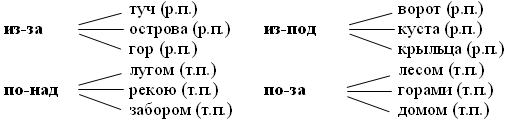 